Стоимость туров в опции «Туры и Цены»Две столицы востокатур на 5 днейМаршрут тура: Самарканд – БухараЗаезды по четвергам и субботам до 26.10.2024Проживание:Самарканд "Arba" 3* / "Jahon Palace" 3* или подобная.Бухара "Kabir Hotel" 3* / "Kavsar Hotel" 3* или подобная.1-й день. Прибытие в Самарканд. Встреча в аэропорту, размещение в гостинице с 14:00.Свободное время без транспортного и экскурсионного обслуживания. Ночь в гостинице.2-й день. Самарканд (экскурсия).Самая известная площадь Центральной Азии – Регистан, окруженная тремя медресе – Шер-Дор, Тилля-Кари, Улугбека; мавзолей Гур-Эмир; самая большая в Центральной Азии соборная мечеть Биби-Ханум; базар Сиаб; архитектурный ансамбль из 11 средневековых мавзолеев – Шахи-Зинда, музей обсерватории Улугбека. Ночь в гостинице. Питание: Завтрак.3-й день. Самарканд – Гиждуван – Бухара (280 км, 4,5 ч.). Бухара (экскурсия).Переезд в Гиждуван. Посещение семьи Нарзуллаевых – потомственных мастеров-керамистов. Обед в доме керамистов – дегустация шашлыков. Переезд в Бухару. Минарет Калян, крепость Арк, средневековые бани. Экскурсия по Бухаре: ансамбль Ляби-Хауз, медресе Кукельдаш, медресе Надира Диванбеги, ханака, знаменитый памятник Ходже Насреддину. Посещение торгового квартала крытых базаров XVI века. Ночь в гостинице.Питание: Завтрак, обед.4-й день. Бухара (экскурсия).Мавзолей Саманидо; комплекс Боло-Хауз, состоит из водоема, минарета и мечети; цитадель древней Бухары, старинная крепость Арк; комплекс Пой-Калян; медресе Абдулазиз-хана; медресе Улугбека. Дворец Ситораи Мохи Хоса; «Среднеазиатская Мекка» – мемориальный комплекс. Ночь в гостинице. Питание: Завтрак.5-й день. Бухара (убытие).Групповой переезд в аэропорт Бухары. Завершение программы тура. Питание: Завтрак.Место встречиДля групповых туров в Узбекистан, если туристы бронируют доп. ночи самостоятельно, то и трансферы аэропорт – гостиница – аэропорт они организовывают самостоятельно.В аэропорту вас встретит представитель с табличкой, на которой будет написано название тура. Обращаем ваше внимание, что в Узбекистане большое значение придается соблюдению правил безопасности. Поэтому встречающие не смогут зайти в здание аэропорта, а будут ожидать туристов на выходе, в условленном месте. С гидом туристы встречаются в первый день экскурсионной программы, перед началом экскурсии. Трансфер осуществляется по прилету и вылету, а/п - отель - а/п по программе тура (круглосуточно), согласно присланным полетным данным. Если туристы планируют заселение в гостиницу сразу по прибытии (ночью или рано утром), то потребуется дополнительно оплатить раннее заселение.ТранспортГруппа 1-2 чел. "Chevrolet Lacetti"Группа 3-6 чел. "Hyundai Grand Starex"Группа 7-9 чел. "Toyota Hiace" / "King Long"Группа 10-15 чел. "Eurise"Группа 16-45 чел. "Golden Dragon"В стоимость входитГрупповые трансферы на встречи/проводы в аэропорту.Размещение в гостиницах в двухместных номерах с завтраком.Групповые экскурсии с гидом согласно программе тура.Комфортабельный транспорт с кондиционером на протяжении всего тура.Обед в доме керамистов в Гиждуване.Минеральная вода на каждый день тура.Памятные сувениры.Возможные доплатыСтоимость международных перелетов.Входные билеты на памятники и в музеи.Стоимость питания (обеды и ужины).Медицинские издержки и страховка.Дополнительные услуги:Дополнительная ночь по прибытии или убытии в гостинице 3*:Индивидуальный трансфер аэропорт – гостиница – аэропортВажноДля граждан России, выезжающих за пределы РФ, обязательно оформление международной медицинской страховки.Тур гарантированный, состоится по объявленным ценам при наборе любого количества туристов в группе (не менее двух человек).Дети принимаются c 10-ти лет  Компания оставляет за собой право на изменение порядка проведения экскурсий.Входные платы установлены в национальной валюте – узбекских сумах, поэтому эквивалент в долларах зависит от текущего курса ЦБ РУз. В среднем на 5-дневный тур расходы на входные билеты будут в пределах 30 USD на человека, а на 8-дневный - в пределах 40 USD на человека.Расходы на питание в городах зависят от уровня заведения и аппетитов едока. В среднем в городах пообедать/поужинать без спиртного можно за 7-12 USD на человека, в Ташкенте дороже - 10-15 USD на человека.Обменять валюту можно в обменных пунктах, расположенных в банках, аэропортах, на ж/д вокзалах (работают с 09:00 до 17:00 по будням и с 09:00 до 16:00 по выходным), крупных отелях (круглосуточно).В Ташкенте, Самарканде и других крупных городах имеются круглосуточные банкоматы, где можно обменять наличную валюту (доллары США и евро). Самая распространенная валюта для обмена – доллары и евро. Российские рубли принимаются к обмену не во всех банках.Рекомендуем ввозить только новые и немятые купюры без заломов, надписей и каких-либо других отметок, и повреждений, иначе их будет крайне сложно обменять.При отсутствии таможенной декларации менять необходимо только ту сумму, которую предполагается потратить. Обменять неистраченную местную валюту без таможенной декларации невозможно.Обмен валюты у частных лиц карается законом.Документы в поездкуТуристический ваучер-путевка, заграничный паспорт (въезд в Узбекистан осуществляется только по загранпаспорту, для граждан России виза не требуется).Международная медицинская страховка на каждого участника тура.За 1-3 дня до начала тура будет выслан ваучер принимающей стороны с программой и всеми необходимыми контактами принимающей стороны.Стоимость на человека за заезд, в долларах СШАСтоимость указана на основное место за человека за ночь/ за заезд, носит информационный характер (не учитывает стоимость дополнительных мест, размещение детей, стоимость страховок, пр.) и не является публичной офертой. Итоговая стоимость указывается при бронировании.Отель 3* (Самарканд/Бухара) ***. Завтрак Standart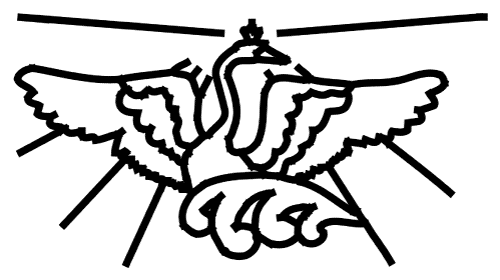 Туристическая компания «Белый Лебедь»тел. +7(495) 505-13-45, +7(495) 978-68-53info@beliylebed.ru   www.beliylebed.ruЗаезды по четвергам и субботам до 26.10.2024Длительность1-мест.2-мест.С 10.02.2024  до 26.10.2024  4н.559435